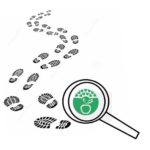 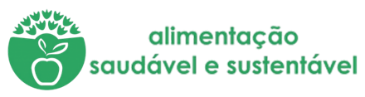 Na minha casa não desperdiçamos alimentos!Título: Quiche de churrasco com legumesIngredientes: Massa:200 g farinha com fermento				90 g manteiga				Água fria e sal q.b			Recheio da tarte:				400g do resto de frango de churrasco sem pele nem ossos				1 cebola picada				1 cenoura grande ralada				500g de folhas de espinafres frescos				4 ovos				10ml de leite				200g de queijo mozzarela raladoProcedimentos:Numa panela, juntar o azeite e a cebola e deixar cozinhar até a cebola ficar transparenteAdicionar a cenoura ralada e deixar cozinhar mais um poucoAdicionar os espinafres, previamente lavados e removidos dos talosAdicionar o frango de churrasco cortado aos bocadinhos e envolver tudo  Temperar a gosto (salsa, manjericão, pimenta preta, açafrão das índias e sal q.b.)Forrar uma forma de tarte de fundo amovível com a massa e levar ao forno até ficar com aspeto de cozidaAo preparado do frango com legumes depois de retirado do lume, adicionar os ovos previamente misturados com o leite e queijo ralado e envolver tudoVerter este recheio sobre a massa da tarte previamente cozida e levar ao forno previamente aquecido a 180ºC, até ter aspeto de cozido.Acompanhar com salada de alface e tomate (se houver…)Imagens da receita concluída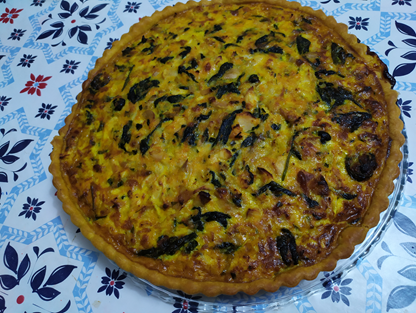 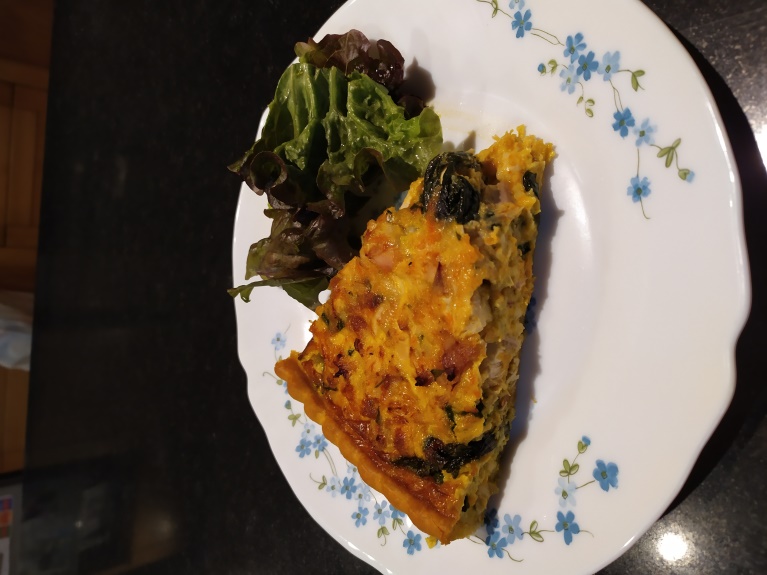 . 	Tabela de registos 	Tabela de registos Dia 1: Sopa de legumesPESO DO DESPERDÍCIO DIA 1Registo em peso de alimentos desperdiçados: casca e raiz da cebola, raiz do alho francês, extremidades e cascas das cenouras, talo principal da couve coração e extremidades da courgette. 250g (todos estes desperdícios são colocados no compostor do quintal)Após a refeição verificar se a mesma foi consumida na sua totalidade. Registo em peso.Sobrou sopa mas foi consumida ao jantarDia 2: Frango de Churrasco com salada de alface e arrozPESO DO DESPERDÍCIO DIA 2Registo em peso de alimentos desperdiçados: raízes das alfaces e folhas velhas e estragadas100g (todos estes desperdícios são colocados no compostor do quintal)Após a refeição verificar se a mesma foi consumida na sua totalidade. Registo em peso.450g de churrasco Dia 3 Tarte de churrascoPESO DO DESPERDÍCIO DIA 3Registo em peso de alimentos desperdiçados: casca e raiz da cebola, extremidades e casca das cenouras e talos dos espinafres e cascas de ovos. 200g (todos estes desperdícios são colocados no compostor do quintal)Após a refeição verificar se a mesma foi consumida na sua totalidade. Registo em peso.0g